The City School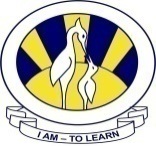 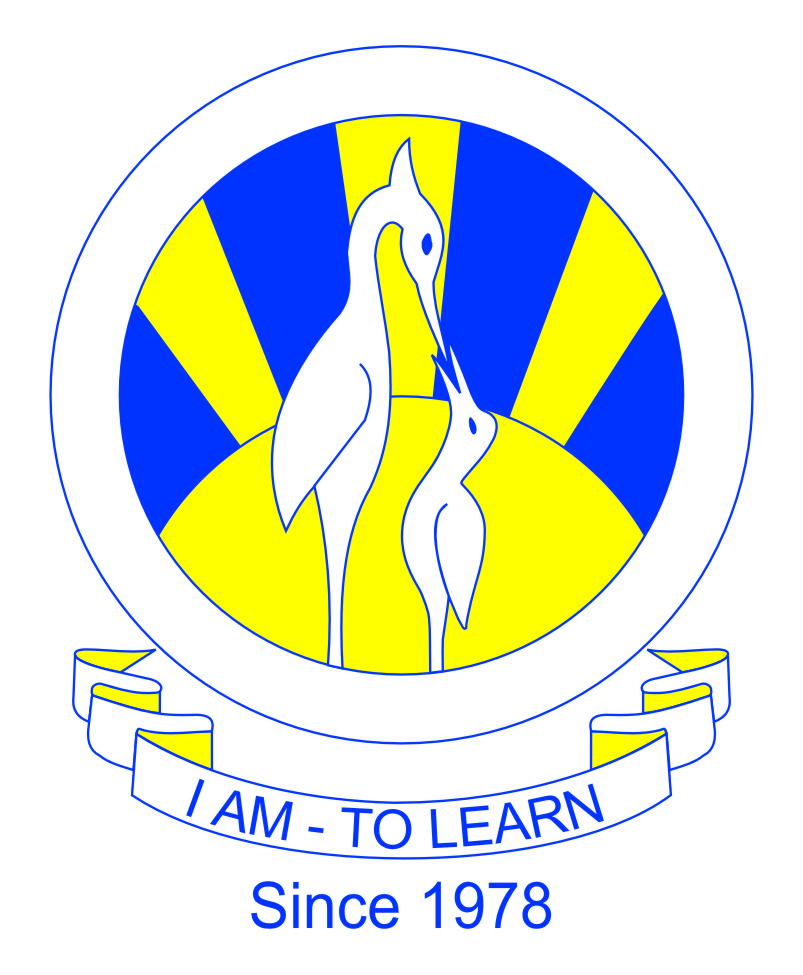 North Nazimabad Boys Campus Date   16TH  Oct,2015Subject: IslamiyatClass: 9Teacher: Navaid QureshiQ. Write biographical accounts of Hazrat Imam-e-Hassan and Hazrat Imam-e-Hussain(RA)[10]___________________________________________________________________________________________________The City SchoolNorth Nazimabad Boys Campus  Date   22nd Oct,2015Subject: IslamiyatClass: 9Teacher: M.IrfanQ. Describe the part played by Hazrat Zaid bin Sabit (RA) in preserving the revelation after Prophet(SAW).[10]___________________________________________________________________________________________________			